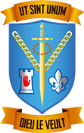 FIFTH YEAR BOOKLIST 2018 – 2019SUBJECTBOOKLEVELPUBLISHERAUTHORENGLISHVerse 2020Alleducate.ieMary BarronENGLISHHamletHigherGillMartin Kieran & Francis RockENGLISHExcellence in EnglishOrdinaryeducate.ieGAEILGEFuinneamh NuaGnáthEdcoYvonne O’Toole/Elizabeth WadeGAEILGEFiúntas NuaArdEdcoYvonne O’Toole/Elizabeth WadeFRENCHBook to be decided in September, according to levelAllFRENCHFrench/English, English/French dictionaryAllSPANISHEspañol en acciónAllFolensSPANISHVamos a escuchar 2AllFolens (blue bookSPANISHPocket dictionaryAllSPANISHHardback NotebookAllSPANISHCopyAllMATHEMATICSPower of Maths 1 and Power of Maths 2 - available to rent in the school in September. €30 fee payable through VSware only. €15 returned after two years depending on condition of book. Retail price €19.95.Power of Maths 1 and Power of Maths 2 - available to rent in the school in September. €30 fee payable through VSware only. €15 returned after two years depending on condition of book. Retail price €19.95.Power of Maths 1 and Power of Maths 2 - available to rent in the school in September. €30 fee payable through VSware only. €15 returned after two years depending on condition of book. Retail price €19.95.Power of Maths 1 and Power of Maths 2 - available to rent in the school in September. €30 fee payable through VSware only. €15 returned after two years depending on condition of book. Retail price €19.95.MATHEMATICSCalculator : Casio FX83GT (must be this one)AllCasioMATHEMATICSMaths Formulae and TablesAllMATHEMATICSGeometry SetAllMATHEMATICS2 x A4 120 page project maths copy squaredAllGEOGRAPHYChanging World Leaving Certificate Core GeographyAllGill & MacmillanCharles HayesGEOGRAPHYA4 Refill Pad AllGEOGRAPHYRing Binder FolderAllHISTORYThe Making of IrelandHighereducate.iePaul TwomeyHISTORYThe Making of Modern EuropeHighereducate.iePaul Twomey and Gregg O'NeillHISTORYLess Stress More SuccessOrdinaryDermot LuceyHOME ECONOMICSComplete Home Economics – Textbook & WorkbookAllEducate.ieLeanne Gillick & Laura HealyHOME ECONOMICS1 Ring Binder / Poly-pockets / Refill pad / Dividers (for class notes)AllHOME ECONOMICSPVC Apron For CookeryAllHOME ECONOMICSThere is an annual charge of €18 for Home EconomicsThere is an annual charge of €18 for Home EconomicsThere is an annual charge of €18 for Home EconomicsThere is an annual charge of €18 for Home EconomicsTECHNOLOGYTechnology for Leaving Cert AllGolden Key Education PublisherGrainne Enright TECHNOLOGYA folder capable of carrying drawings, sheets, handoutsAllTECHNOLOGYThere is an annual charge of €35 for TechnologyThere is an annual charge of €35 for TechnologyThere is an annual charge of €35 for TechnologyThere is an annual charge of €35 for TechnologyBIOLOGYBiology PlusAllEdcoMichael O CallaghanBIOLOGYExperiment BookAllEdcoJoe RiceCHEMISTRYChemistry Live (2nd Edition)AllFolensDeclan KennedyCHEMISTRYChemistry Live Lab NotebookAllFolensDeclan KennedyPHYSICSPhysics PlusAllEdcoTom TierneyPLEASE NOTE: There is an annual charge of €18 for Science (if you do 2/3 science subjects the cost is still only €18)PLEASE NOTE: There is an annual charge of €18 for Science (if you do 2/3 science subjects the cost is still only €18)PLEASE NOTE: There is an annual charge of €18 for Science (if you do 2/3 science subjects the cost is still only €18)PLEASE NOTE: There is an annual charge of €18 for Science (if you do 2/3 science subjects the cost is still only €18)PLEASE NOTE: There is an annual charge of €18 for Science (if you do 2/3 science subjects the cost is still only €18)MUSICLeaving Cert Music Workbook Set BAllFolensMay CostelloMUSICRaymond Deane SeachangesAllThe Contemporary Music CentreMUSICMozart, Piano Concerto No. 23 in A Major, K.488AllBoosey and HawkesMozartMUSIC2 HB pencils and an eraserAllBUSINESS Business Express (Second Edition)AllMentorEnda ConnollyACCOUNTINGAccounting For Senior Cycle (3rd Edition)AllEdcoChristy TyrellECONOMICSPositive Economics AllEdcoSusan Hayes, Trudie Murray, Brian O’ConnorRELIGIONSmall Hardback NotebookAllARTA3 Sketch BookAllARTA2 Plastic Folder with HandlesAllART2B & 6B PencilsAllART6B Solid Graphite PencilAllARTSet of Watercolour Colouring PencilsAllARTORARTCaran D’ache Neocolour Wax Painting CrayonsAllARTPritt Stick,  A4 Ring Binder & Refill PadAllARTPointed Paintbrushes No 4 & No 8 SizeAllARTArt Works - Leaving Certificate History & Appreciation of ArtAllEdcoSeán Ó hAodhaARTThere is an annual charge of €35 for ArtThere is an annual charge of €35 for ArtThere is an annual charge of €35 for ArtThere is an annual charge of €35 for ArtGUIDANCEReach plus Programme, Careers Portal – payable via VSware onlyAllOrdered through school and covers online access to programme for two years. Cost €17Ordered through school and covers online access to programme for two years. Cost €17OTHERHomework Diary available from school in SeptemberHomework Diary available from school in SeptemberHomework Diary available from school in SeptemberHomework Diary available from school in September